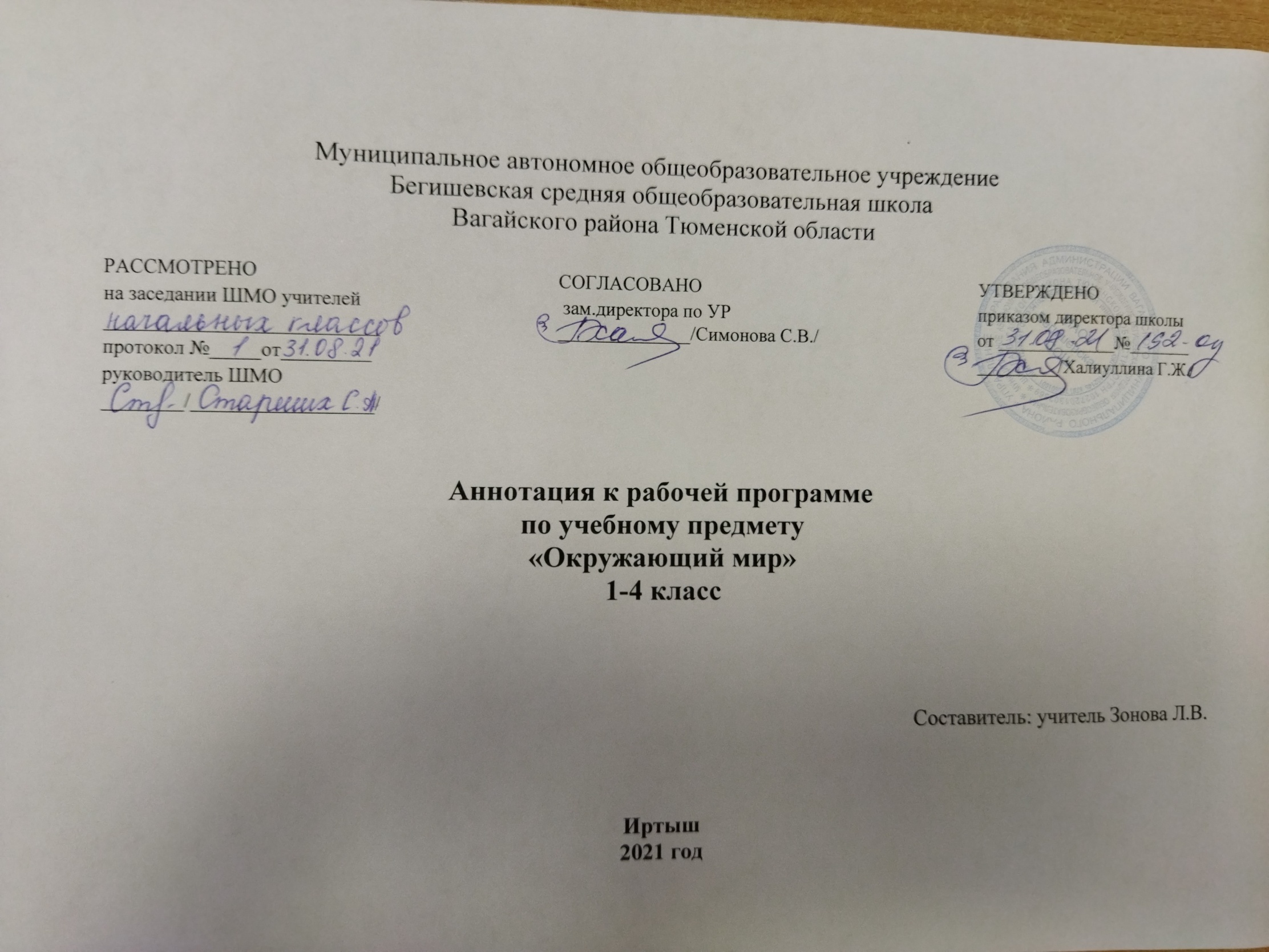 1. Нормативная база и УМКЗакон РФ «Об образовании в Российской Федерации» от 29 декабря 2012 года № 273- ФЗ;Порядок организации и осуществления образовательной деятельности по основным общеобразовательным программам - образовательным программам начального общего, основного, общего и среднего общего образования (утвержден приказом Минобрнауки России от 30.08.2013 № 1015;Приказ Минобрнауки России от 6 октября 2009г. № 373 «Об утверждении федерального государственного образовательного стандарта начального общего образования»;Приказ Министерства образования и науки Российской Федерации от 31.12.2015г. № 1576 «О внесении изменений в федеральный государственный образовательный стандарт начального общего образования, утвержденный приказом Министерства образования и науки Российской Федерации от 6 октября 2009г. № 373»; Авторская программаУстав МАОУ Бегишевская СОШ;Учебный план МАОУ Бегишевской СОШ;	Авторская  программа по предмету «Окружающий мир», авторы: О.Н.Федотова, Г.В.Трафимова, Л.Г.Кудрова («Программы по учебным предметам», Москва,  Академкнига/Учебник , 2012 г. – В 2 ч. Ч.2.),  УМК«Перспективная начальная школа»   Рабочая программа ориентирована на использование  учебников: «Окружающий мир. 1 класс». О.Н.Федотова, Г.В.Трафимова, С.А.Трафимов.-Москва, Академкнига/Учебник, 2013 «Окружающий мир. 2 класс». В 2-х частях. О.Н.Федотова, Г.В.Трафимова, С.А.Трафимов-Москва, Академкнига/Учебник, 2015«Окружающий мир. 3 класс». В 2-х частях. О.Н.Федотова, Г.В.Трафимова, С.А.Трафимов-Москва, Академкнига/Учебник, 2015«Окружающий мир. 4 класс». В 2-х частях. О.Н.Федотова, Г.В.Трафимова, С.А.Трафимов-Москва, Академкнига/Учебник, 2014«Окружающий мир. 3 класс. Хрестоматия». О.Н.Федотова, Г.В.Трафимова, С.А.Трафимов-Москва, Академкнига/Учебник, 20162.Количество часов, отводимое на изучение предмета   	Программа рассчитана в 1 классе на 66 часов в год (2 часа в неделю), во 2 классе - на 68 часов в год 2 часа в неделю), в 3 классе – на 68 часов в год (2 часа в неделю), 4 классе – на 68 часов в год (2 часа в неделю). 3.Цель и задачи учебного предметаЦель: формировать исходные представления о природных и социальных объектах и явлениях как компонентах единого мира; практико-ориентированных знаний о природе, человеке, обществе; метапредметных УУД.Задачи:- формирование      уважительного      отношения      к      семье,населенному   пункту, региону,   России,   истории,  культуре,природе нашей страны, ее современной жизни;- осознаниеценности, целостности и многообразия окружающего мира,своего   места   в   нем;- формирование   модели   безопасногоповедения в условиях повседневной жизни и в различныхопасных     и     чрезвычайных      ситуациях;-  формированиепсихологической культуры и компетенции для обеспеченияэффективного и безопасного взаимодействия в социуме.4.Периодичность и формы текущего контроля и промежуточной аттестации       В целях контроля уровня умений и навыков обучения применяются творческие работы, проекты, проверочные работы, тестирование, практические работы